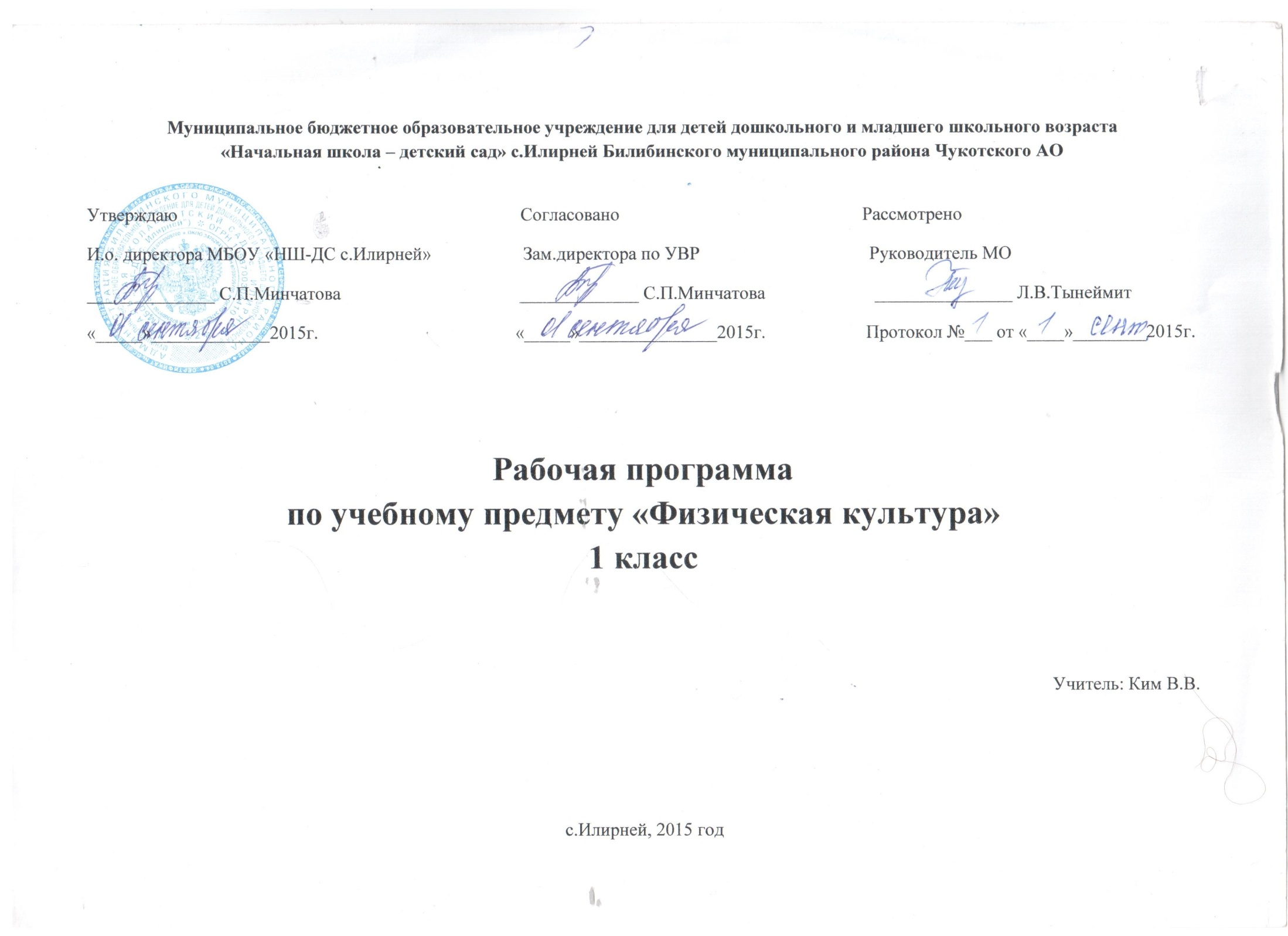 Пояснительная запискаРабочая программа по предмету «Физическая культура» для первого класса  разработана на основе Федерального государственного образовательного стандарта начального общего образования, Концепции духовно-нравственного развития и воспитания личности гражданина России, планируемых результатов начального общего образования, авторской программы В.И. Ляха «Физическая культура 1-4  классы» (учебно-методический комплект «Школа России»)Предметом обучения физической культуре в начальной школе является двигательная система человека с общеразвивающей направленностью. В процессе овладения этой деятельностью укрепляется здоровье, совершенствуются физические качества, осваиваются определённые двигательные действия. Активно развиваются мышление, творчество и самостоятельность.С учётом этих особенностей целью  программы по физической культуре является формирование у учащихся начальной школы основ здорового образа жизни, развитие творческой самостоятельности посредством освоения двигательной деятельности. Реализация данной цели связана с решением следующих образовательных задач:совершенствование жизненно важных навыков и умений в ходьбе, прыжках, сазаньи, метании;обучение физическим упражнениям из таких видов спорта, как гимнастика, легкая атлетика, а также подвижным играм и техническим действиям спортивных игр, входящих в школьную программу;развитие основных физических качеств: силы, быстроты, выносливости, координации движений, гибкости;формирование общих представлений о физической культуре, ее значении в жизни человека, укреплении здоровья, физическом развитии и физической подготовленности;развитие интереса к самостоятельным занятиям физическими упражнениями, утренней гимнастикой, физминутками и подвижными играми;обучение простейшим способам контроля за физической нагрузкой, отдельным показателям физического развития и физической подготовленности.Место предмета в базисном учебном планеВ соответствии с Образовательной программой школы, рабочая программа по физической культуре рассчитана на 99 часов  при 3 часах в неделю (33 учебные недели)Для реализации программного содержания используются следующие учебные пособия:1. В.И. Лях, Физическая культура, учебник для 1-4 классов,  Просвещение, 2012.Учебно-тематический планСодержание программыОсновы знаний о физической культуреФизическая культура как система разнообразных форм занятий физической подготовкой и укреплением здоровья человека. Возникновение физической культуры у древних людей. Ходьба, бег, прыжки, лазанье и ползание, ходьба на лыжах как жизненно-важные способы передвижения человека. Режим дня и личная гигиена.Способы самостоятельной деятельностиОздоровительные занятия в режиме дня: комплексы утренней зарядки, физкультминутки. Подвижные игры во время прогулок: правила организации и проведения игр, выбора одежды и инвентаря. Занятия по формированию правильной осанки: комплексы упражнений на обучение осанке и развитие мышц туловища.Физическое совершенствованиеГимнастика с основами акробатикиОрганизующие команды и приемы: построение в шеренгу и колонну; выполнение основной стойки по команде “Смирно!”; выполнение команд “Вольно!”, “Ровняйся!”, “Шагом марш!”, “На месте!” и “Стой!”; размыкание в шеренге и колонне на месте; построение в круг колонной и шеренгой; повороты на месте налево и направо по команде “Налево!” (“Направо!”); размыкание и смыкание приставными шагами в шеренге;Акробатические упражнения: упоры (присев, лежа, согнувшись, лежа сзади); седы (на пятках, с наклоном, углом); группировка из положения лежа и раскачивание в плотной группировке (с помощью); перекаты назад из седа с группированием и обратно (с помощью); из упора присев назад и боком;Прикладно-гимнастические упражнения: передвижение по гимнастической стенке вверх и вниз, горизонтально лицом и спиной к опоре; ползание и переползание по-пластунски; преодоление полосы препятствий с элементами лазанья, перелазания поочередно перемахом правой и левой ногой, переползания; танцевальные упражнения (стилизованные шаги «полька»); хождение по наклонной гимнастической скамейке; упражнения на низкой перекладине: вис стоя спереди, сзади, завесом одной и двумя ногами.Легкая атлетикаБег:  с  высоким подниманием  бедра,  прыжками и  ускорением, с изменяющимся направлением движения (“змейкой”, “по кругу”, “спиной вперед”), из разных исходных положений и с разным положением рук; высокий старт с последующим стартовым ускорением.Прыжки: на месте (на одной, с поворотами вправо и влево), с продвижением вперед и назад, левым и правым боком, в длину и высоту с места; спрыгивание и запрыгивание на горку матов.Броски: большого мяча (1 кг) на дальность двумя руками из-за головы, от груди.Метание: малого мяча правой и левой рукой из-за головы, стоя на месте, в вертикальную цель, в стену.Лыжная подготовкаОрганизующие команды и приемы: “Лыжи на плечо!”, “Лыжи под руку!”, “Лыжи к ноге!”, “На лыжи становись!”; переноска лыж на плече и под рукой; передвижение в колонне с лыжами.Передвижения на лыжах ступающим и скользящим шагомПовороты: переступанием на месте и в движенииСпуски: в основной стойкеПодъемы: ступающим и скользящим шагом.Торможение: палками и падением.Подвижные игрыНа материале гимнастики с основами акробатики: игровые задания с использованием строевых упражнений типа: «Смена мест», «Становись – разойдись», “Змейка”, “Пройди бесшумно”, “Тройка”, “Раки”, “Через холодный ручей”, “Петрушка на скамейке”, “Не урони мешочек”, «Альпинисты»На материале легкой атлетики: “Пятнашки”, “К своим флажкам”, “Не оступись”,  “Быстро по местам”, “Третий лишний”, “Метко в цель”.На материале лыжной подготовки: “Салки на марше”, “На буксире”, “Два дома”, “По местам”, “День и ночь”, “Кто дольше прокатится”.На материале спортивных игр:Футбол: удар внутренней стороной стопы (“щечкой”) по неподвижному мячу с места, с одного-двух шагов; по мячу, катящемуся навстречу и после ведения; подвижные игры типа “Точная передача”.Баскетбол: ловля мяча на месте и в движении: низко летящего и летящего на уровне головы; броски мяча двумя руками стоя на месте (мяч снизу, мяч у груди, мяч сзади за головой); передача мяча (снизу, от груди, от плеча); подвижные игры: “Бросай-поймай”, “Выстрел в небо”.Волейбол: подводящие упражнения для обучения прямой нижней и боковой подаче.Общеразвивающие физические упражнения на развитие основных физических качеств.Планируемые результаты освоения предметаПо окончании изучения курса «Физическая культура» в начальной школе должны быть достигнуты определенные результаты.Личностные результаты:– формирование чувства гордости за свою Родину, формирование ценностей многонационального российского общества;– формирование уважительного отношения к иному мнению, истории и культуре других народов;– развитие мотивов учебной деятельности и формирование личностного смысла учения;– развитие самостоятельности и личной ответственности за свои поступки на основе представлений о нравственных нормах, социальной справедливости и свободе; – формирование эстетических потребностей, ценностей и чувств;– развитие этических качеств, доброжелательности и эмоционально-нравственной отзывчивости, понимания и сопереживания чувствам других людей;– развитие навыков сотрудничества со взрослыми и сверстниками, умения не создавать конфликтов и находить выходы из спорных ситуаций;– формирование установки на безопасный, здоровый образ жизни;Метапредметные результаты:– овладение способностью принимать и сохранять цели и задачи учебной деятельности, поиска средств ее осуществления;– формирование умения планировать, контролировать и оценивать учебные действия в соответствии с поставленной задачей и условиями ее реализации; определять наиболее эффективные способы достижения результата;– формирование умения понимать причины успеха/неуспеха учебной деятельности и способности конструктивно действовать даже в ситуациях неуспеха;– определение общей цели и путей ее достижения; умение договариваться о распределении функций и ролей в совместной деятельности; осуществлять взаимный контроль в совместной деятельности, адекватно оценивать собственное поведение и поведение окружающих;– готовность конструктивно разрешать конфликты посредством учета интересов сторон и сотрудничества;– овладение базовыми предметными и межпредметными понятиями, отражающими существенные связи и отношения между объектами и процессами.Предметные результаты:– формирование первоначальных представлений о значении физической культуры для укрепления здоровья человека (физического, социального и психологического), о ее позитивном влиянии на развитие человека (физическое, интеллектуальное, эмоциональное, социальное), о физической культуре и здоровье как факторах успешной  учебы и социализации;– овладение умениями организовать здоровьесберегающую жизнедеятельность (режим дня, утренняя зарядка, оздоровительные мероприятия, подвижные игры и т.д.);– формирование навыка систематического наблюдения за своим физическим состоянием, величиной физических нагрузок, данными мониторинга здоровья (длины и массы тела и др.), показателями основных физических качеств (силы, быстроты, выносливости, координации, гибкости)– взаимодействие со сверстниками по правилам проведения подвижных игр и соревнований;– выполнение простейших акробатических и гимнастических комбинаций на высоком качественном уровне, характеристика признаков техничного исполнения;– выполнение технических действий из базовых видов спорта, применение их в игровой и соревновательной деятельности.Уровень физической подготовленности учащихся 1 классаКалендарно-тематическое планирование№Вид программного материалаКоличество часов1Базовая часть781.1Основы знаний о физической культуреВ процессе урока1.2Подвижные игры181.3Гимнастика с элементами акробатики 181.4Легкая атлетика221.5Лыжная подготовка 202Вариативная часть 212.1Гимнастика с элементами акробатики 42.2Легкая атлетика. Кроссовая подготовка52.3Подвижные игры с элементами спортивных игр82.4Чувашские народные игры4Контрольные упражненияУровеньУровеньУровеньУровеньУровеньУровеньКонтрольные упражнениявысокийсреднийнизкийвысокийсреднийнизкийКонтрольные упражненияМальчикиМальчикиМальчикиДевочкиДевочкиДевочкиПодтягивание на низкой перекладине из виса лежа, кол-во раз11 – 129 – 107 – 89 – 107 – 85 – 6Прыжок в длину с места, см118 – 120115 – 117105 – 114116 – 118113 – 11595 – 112Наклон вперед, не сгибая ног в коленяхКоснуться лбом коленКоснуться ладонями полаКоснуться пальцами полаКоснуться лбом коленКоснуться ладонями полаКоснуться пальцами полаБег  с высокого старта, с6,2 – 6,06,7 – 6,37,2 – 7,06,3 – 6,16,9 – 6,57,2 – 7,0Бег Без учета времениБез учета времениБез учета времениБез учета времениБез учета времениБез учета времени№ТемаДатаЛегкая атлетика – 12 часовЛегкая атлетика – 12 часовЛегкая атлетика – 12 часов1Ходьба и бег. Инструктаж по ТБ. Ходьба под счет. Ходьба на носках, на пятках. Обычный бег. Бег с ускорением. Подвижная игра «Два мороза». Развитие скоростных качеств2Ходьба и бег. Ходьба под счет. Ходьба на носках, на пятках. Обычный бег. Бег с ускорением. Бег . Подвижная игра «Вызов номера». Развитие скоростных качеств3Ходьба и бег. Разновидности ходьбы. Бег с ускорением. Бег . Общеразвивающие упражнения. Ходьба с высоким подниманием бедра. Подвижная игра «Вызов номера».4Ходьба и бег. Ходьба под счёт.  Ходьба на носках, пятках. Обычный бег. Бег с ускорением. Бег 30, . подвижная игра «Гуси-лебеди».5Ходьба и бег. Разновидности ходьбы. Бег с ускорением. Бег . ОРУ. Ходьба с высоким подниманием бедра. Подвижная игра «Вызов номера».6Ходьба и бег. Сочетание различных видов ходьбы. Бег с изменением направления, ритма и темпа. Бег в заданном коридоре. Бег . ОРУ. Подвижная игра «Воробьи и вороны».7Прыжки. Прыжки на одной ноге, на двух на месте. Прыжки с продвижением вперед. Прыжок в длину с места. Подвижная игра «Два мороза».8Прыжки. Прыжки на одной ноге, на двух на месте. Прыжки с продвижением вперед. Прыжок в длину с места. ОРУ. Подвижная игра «Два мороза».9Прыжки. Прыжки на одной ноге, на двух на месте. Прыжки с продвижением вперед. Прыжок в длину с места. Подвижная игра «Лисы и куры».10Бросок малого мяча. Метание малого мяча из положения стоя грудью в направления метания. Подвижная игра «К своим флажкам». Развитие скоростно-силовых способностей11Бросок малого мяча. Метание малого мяча из положения стоя грудью в направления метания на заданное расстояние. Подвижная игра «Попади в мяч».12Бросок малого мяча. Метание малого мяча из положения стоя грудью в направления метания на заданное расстояние. Подвижная игра «Кто дальше бросит».Подвижные игры – 15 часовПодвижные игры – 15 часовПодвижные игры – 15 часов13Подвижные игры. Инструктаж по ТБ.Игры: «К своим флажкам», «Два мороза». Эстафеты. Развитие скоростно-силовых способностей14Подвижные игры. ОРУ. Игры: «К своим флажкам», «Два мороза». Эстафеты. Развитие скоростно-силовых способностей15Подвижные игры. ОРУ. Игры: «К своим флажкам», «Два мороза». Эстафеты. Развитие скоростно-силовых способностей16Подвижные игры. ОРУ. Игры: «К своим флажкам», «Два мороза». Эстафеты. Развитие скоростно-силовых способностей17Подвижные игры. ОРУ. Игры: «Пятнашки», «Два мороза». Эстафеты. Развитие скоростно-силовых способностей18Подвижные игры. ОРУ. Игры: «Пятнашки», «Два мороза». Эстафеты. Развитие скоростно-силовых способностей19Подвижные игры. ОРУ. Игры: «Пятнашки», «Два мороза». Эстафеты. Развитие скоростно-силовых способностей20Подвижные игры. ОРУ. Игры: «Пятнашки», «Два мороза». Эстафеты. Развитие скоростно-силовых способностей21Подвижные игры. ОРУ. Игры: «Пятнашки», «Два мороза». Эстафеты. Развитие скоростно-силовых способностей22Подвижные игры. ОРУ в движении. Игры: «Прыгающие воробушки», «Зайцы в огороде». Эстафеты. Развитие скоростно-силовых способностей23Подвижные игры. ОРУ. Игры: «К своим флажкам», «Два мороза». Эстафеты. Развитие скоростно-силовых способностей24Подвижные игры. ОРУ. Игры: «К своим флажкам», «Два мороза». Эстафеты. Развитие скоростно-силовых способностей25Подвижные игры. ОРУ. Игры: «К своим флажкам», «Два мороза». Эстафеты. Развитие скоростно-силовых способностей26Подвижные игры. ОРУ. Игры: «Пятнашки», «Два мороза». Эстафеты. Развитие скоростно-силовых способностей27Подвижные игры. ОРУ. Игры: «Пятнашки», «Два мороза». Эстафеты. Развитие скоростно-силовых способностейГимнастика – 18 часовГимнастика – 18 часовГимнастика – 18 часов28Акробатика. Строевые упражнения. Инструктаж по ТБ. Построение в колону по одному и в шеренгу, в круг. Группировка. Перекаты в группировке, лежа на животе и из упора стоя на коленях.29Акробатика. Строевые упражнения. Построение в колону по одному и в шеренгу, в круг. Группировка. Перекаты в группировке, лежа на животе и из упора стоя на коленях. Игра «Пройти бесшумно».30Акробатика. Строевые упражнения. Основная стойка. Построение в колону по одному и в шеренгу, в круг. Группировка. Перекаты в группировке, лежа на животе. Развитие координационных способностей31Акробатика. Строевые упражнения. Основная стойка. Построение в колону по одному и в шеренгу, в круг. Группировка. Перекаты в группировке, лежа на животе. ОРУ. Игра «Совушка».32Акробатика. Строевые упражнения. Построение в колону по одному и в шеренгу, в круг. Группировка. Перекаты в группировке из упора стоя на коленях. ОРУ. Игра «Пройти бесшумно».33Акробатика. Строевые упражнения. Основная стойка. Построение в колону по одному и в шеренгу, в круг. Группировка. Перекаты в группировке из упора стоя на коленях. Развитие координации34Равновесие. Строевые упражнения. Выполнение команды «Класс, шагом марш!», «Класс, стой!». Стойка на носках, на одной ноге на гимнастической скамейке. Ходьба по гимнастической скамейке.35Равновесие. Строевые упражнения. Стойка на носках, на одной ноге на гимнастической скамейке. Ходьба по гимнастической скамейке. Перешагивание через мячи. Игра «Змейка».36Равновесие. Строевые упражнения. Повороты направо, налево. ОРУ с предметами. Стойка на носках, на одной ноге на гимнастической скамейке. Ходьба по гимнастической скамейке. Перешагивание через мячи.37Равновесие. Строевые упражнения. Перестроение по звеньям, по заранее установленным местам. Повороты направо, налево. Выполнение команды «Класс, шагом марш!», «Класс, стой!». Стойка на носках, на одной ноге на гимнастической скамейке. Ходьба по гимнастической скамейке.38Равновесие. Строевые упражнения. Стойка на носках, на одной ноге на гимнастической скамейке. Ходьба по гимнастической скамейке. Перешагивание через мячи.39Равновесие. Строевые упражнения. ОРУ с предметами.  Стойка на носках, на одной ноге на гимнастической скамейке. Ходьба по гимнастической скамейке. Развитие координационных способностей40Опорный прыжок. Лазание. Лазание по гимнастической стенке.По наклонной скамейке в упоре присев и стоя на коленях. Перелезание через коня. Игра «Ниточка и иголочка». Развитие силовых способностей41Опорный прыжок. Лазание. Лазание по гимнастической стенке. По наклонной скамейке  в упоре присев и стоя на коленях. ОРУ в движении. Перелезание через коня. Игра «Ниточка и иголочка». Развитие силовых способностей42Опорный прыжок. Лазание. Лазание по гимнастической стенке. По наклонной скамейке  в упоре присев и стоя на коленях. Подтягивание лежа на животе по  гимнастической скамейке. Перелезание через коня. Игра «Ниточка и иголочка».43Освоение танцевальных упражнений. Размыкание на вытянутые в стороны руки. Повороты направо, налево. Шаг с прискоком приставные шаги, шаг галопа в сторону. Игра «Ниточка и иголочка».44Развитие координации. Перестроение по звеньям, по заранее установленным местам. Шаг с прискоком приставные шаги, шаг галопа в сторону. Игра «Ниточка и иголочка».45Освоение танцевальных упражнений. Размыкание на вытянутые в стороны руки. Повороты направо, налево. Шаг с прискоком приставные шаги, шаг галопа в сторону. Игра «Ниточка и иголочка».Подвижные игры – 3 часаПодвижные игры – 3 часаПодвижные игры – 3 часа46Подвижные игры. Инструктаж по ТБ. Игры: «Лисы и куры», «Точный расчет». Эстафеты. Развитие скоростно-силовых способностей47Подвижные игры. ОРУ в движении. Игры: «Лисы и куры», «Точный расчет». Эстафеты. Развитие скоростно-силовых способностей48Подвижные игры. ОРУ. ОРУ в движении. Игры: «Лисы и куры», «Точный расчет». Эстафеты. Развитие скоростно-силовых способностейЛыжная подготовка – 20 часовЛыжная подготовка – 20 часовЛыжная подготовка – 20 часов49Техника лыжных ходов.  Инструктаж по ТБ. Построение на лыжах. Ступающий шаг.	50Освоение техники лыжных ходов. Переноска лыж. Построение на лыжах. Ступающий шаг. Переступание на месте. Игра «Маятник» «Качели».51Освоение техники лыжных ходов. Переноска лыж. Построение на лыжах. Ступающий шаг. Переступание на месте. Игра «Маятник» «Качели».52Освоение техники лыжных ходов. Управление лыжами. Передвижение ступающим и приставными шагами.  Игра с бегом на лыжах.53Освоение техники лыжных ходов. Управление лыжами. Передвижение ступающим и приставными шагами.  Игра с бегом на лыжах « Пустое место»54Освоение техники лыжных ходов. Переноска лыж. Построение на лыжах. Передвижение ступающим и скользящим шагом. Игра с бегом на лыжах «Лыжные пятнашки»55Освоение техники лыжных ходов. Передвижение ступающим и скользящим шагом Игра с бегом на лыжах «Лыжные пятнашки»56Освоение техники лыжных ходов. Передвижение ступающим и скользящим шагом. Игра с бегом на лыжах «Лыжные пятнашки»	57Освоение техники лыжных ходов. Передвижение ступающим и скользящим шагом без палок. Повороты переступанием.58Освоение техники лыжных ходов. Передвижение ступающим и скользящим. Подъемы и спуски под уклон. Передвижение на лыжах до 1 км. Игры на лыжах.59Освоение техники лыжных ходов. Передвижение ступающим и скользящим. Подъемы и спуски под уклон. Передвижение на лыжах.60Освоение техники лыжных ходов. Передвижение ступающим и скользящим. Подъемы и спуски под уклон. Передвижение на лыжах до 1 км. Игры на лыжах.61Освоение техники лыжных ходов. Техника безопасности. Управление лыжами. Передвижение ступающим и приставными шагами.  Игра с бегом на лыжах.62Освоение техники лыжных ходов. Передвижение ступающим и скользящим шагом. Игра с бегом на лыжах «Лыжные пятнашки»63Освоение техники лыжных ходов. Передвижение ступающим и скользящим. Подъемы и спуски под уклон. Передвижение на лыжах до 1 км. Игры на лыжах.64Освоение техники лыжных ходов. Передвижение ступающим и скользящим шагом без палок. Повороты переступанием.65Освоение техники лыжных ходов. Движение ступающим и скользящим. Подъемы и спуски под уклон. Игры на лыжах.66Освоение техники лыжных ходов. Передвижение ступающим и скользящим. Подъемы и спуски под уклон. Передвижение на лыжах.67Освоение техники лыжных ходов. Передвижение ступающим и скользящим. Подъемы и спуски под уклон. Передвижение на лыжах до 1 км. Игры на лыжах.68Освоение техники лыжных ходов. Техника безопасности. Переноска лыж. Построение на лыжах. Передвижение ступающим и скользящим шагом	. Игра с бегом на лыжах «Лыжные пятнашки»Гимнастика – 4 часаГимнастика – 4 часаГимнастика – 4 часа69Опорный прыжок, лазание. Инструктаж по ТБ Лазание по гимнастической стенке.По наклонной скамейке в упоре присев и стоя на коленях. ОРУ в движении. Перелезание через коня. Игра «Ниточка и иголочка».70Опорный прыжок. Лазание. Лазание по гимнастической стенке. По наклонной скамейке  в упоре присев и стоя на коленях. Перелезание через коня. Игра «Ниточка и иголочка».71Освоение танцевальных упражнений. Размыкание на вытянутые в стороны руки. Повороты направо, налево. Шаг с прискоком приставные шаги, шаг галопа в сторону.72Развитие координационных упражнений. Перестроение по звеньям, по заранее установленным местам. Шаг с прискоком приставные шаги, шаг галопа в сторону. Игра «Ниточка и иголочка».Подвижные игры с элементами спортивных игр – 8 часовПодвижные игры с элементами спортивных игр – 8 часовПодвижные игры с элементами спортивных игр – 8 часов73Подвижные игры на основе баскетбола. Инструктаж по ТБ. Бросок мяча снизу на месте. Ловля мяча на месте. Игра «Лови-бросай!». Развитие координации.74Подвижные игры с элементами баскетбола. Бросок мяча снизу на месте. Ловля мяча на месте. ОРУ. Игра «Лови-бросай!». Развитие координации.75Подвижные игры с элементами баскетбола. Бросок мяча снизу на месте. Ловля мяча на месте. Передача мяча снизу на месте. ОРУ. Эстафеты с мячами. Игра «Лови-бросай!».76Подвижные игры с элементами баскетбола. Веселые старты с элементами баскетбола.77Подвижные игры с элементами футбола. Инструктаж по ТБ. Стойки и перемещение игрока. Остановки и повороты. Ведение мяча по прямой с остановками.78Подвижные игры с элементами футбола. Стойки и перемещение игрока. Остановки и повороты. Ведение мяча по прямой с остановками. Игра «Точная передача».79Подвижные игры с элементами футбола. Стойки и перемещение игрока. Удар внутренней стороной стопы по неподвижному мячу, игра в «мини-футбол»80Подвижные игры с элементами футбола. Стойки и перемещение игрока. Удар внутренней стороной стопы по неподвижному мячу, игра в «мини-футбол»Чувашские народные игры – 4 часаЧувашские народные игры – 4 часаЧувашские народные игры – 4 часа81Чувашские народные игры. ОРУ.  Знакомство с чувашской народной игрой «Ястреб и утки». 82Чувашские народные игры. ОРУ.  Знакомство с чувашской народной игрой «Один лишний». 83Чувашские народные игры. ОРУ.  Знакомство с чувашской народной игрой «Хищник в море». 84Чувашские народные игры. ОРУ.  Знакомство с чувашской народной игрой «Летучая мышь». Легкая атлетика – 15 часовЛегкая атлетика – 15 часовЛегкая атлетика – 15 часов85Ходьба и бег. Сочетание различных видов ходьбы. Бег с изменением направления, ритма и темпа. Бег в заданном коридоре. Бег . ОРУ. Подвижные игры.86Ходьба и бег. Сочетание различных видов ходьбы. Бег с изменением направления, ритма и темпа. Бег в заданном коридоре. Эстафеты. Развитие скоростных способностей.87Ходьба и бег. Бег с изменением направления, ритма и темпа. Бег в заданном коридоре. Бег . ОРУ. Подвижная игра «Воробьи и вороны». Развитие скоростных способностей88Прыжки. Прыжок в длину с места. Эстафеты. ОРУ. Подвижная игра «Воробьи и вороны»89Прыжки. Прыжок в длину с места, с разбега, с отталкиванием одной и приземлением на две. Эстафеты. ОРУ. Подвижная игра «Воробьи и вороны»90Прыжки. Прыжок в длину с места, с разбега, с отталкиванием одной и приземлением на две. Эстафеты. ОРУ. Подвижная игра «Пятнашки»91Метание мяча. Метание малого мяча в цель (22) с 3–4 метров. ОРУ. Подвижная игра «Попади в мяч». Эстафеты. Развитие скоростно-силовых качеств92Метание мяча. Метание малого мяча в цель (22) с 3–4 метров.Метание набивного мяча из разных положений. Подвижная игра «Снайперы». Эстафеты. Развитие скоростно-силовых качеств93Метание мяча. Метание малого мяча в цель (22) с 3–4 метров. Метание набивного мяча на дальность. ОРУ. Подвижная игра «Пятнашки». Эстафеты. Развитие скоростно-силовых качеств94Метание мяча. Метание малого мяча в цель (22) с 3–4 метров. Метание набивного мяча на дальность. ОРУ. Подвижная игра «Пятнашки». Эстафеты. Развитие скоростно-силовых качеств95Кроссовая подготовка. Равномерный бег 3 минуты. Чередование ходьбы, бега (бег , ходьба ). Подвижная игра «Пятнашки». ОРУ. Развитие выносливости.96Кроссовая подготовка. Равномерный бег 3 минуты. Чередование ходьбы, бега (бег , ходьба ). Подвижная игра «Пятнашки». ОРУ. Развитие выносливости.97Кроссовая подготовка. Равномерный бег 4 минуты. Чередование ходьбы, бега (бег , ходьба ). Игра «Третий лишний». Развитие выносливости.98Кроссовая подготовка. Равномерный бег 6 минут. Чередование ходьбы, бега (бег , ходьба ). Подвижная игра «Третий лишний». ОРУ. Развитие выносливости.99Кроссовая подготовка. Равномерный бег  6 минут. Чередование ходьбы, бега (бег , ходьба ). Подвижная игра «Пятнашки». ОРУ. Развитие выносливости